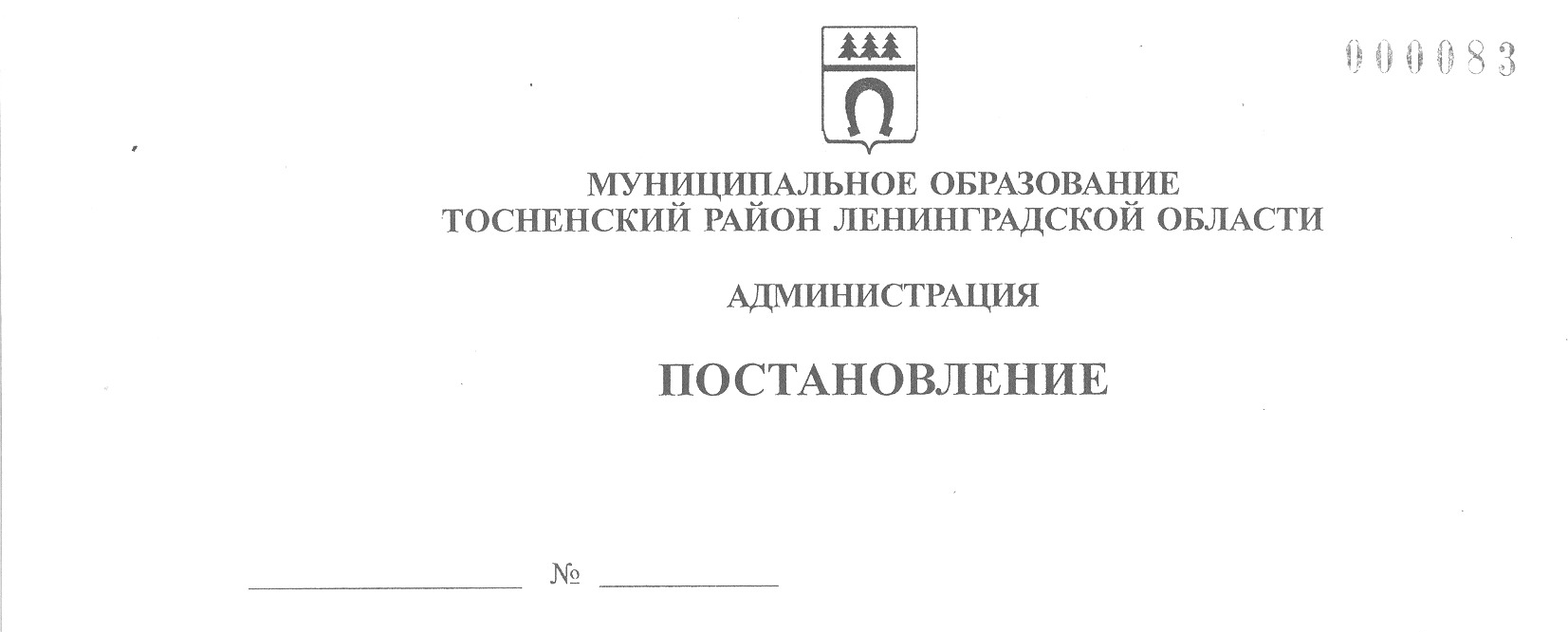 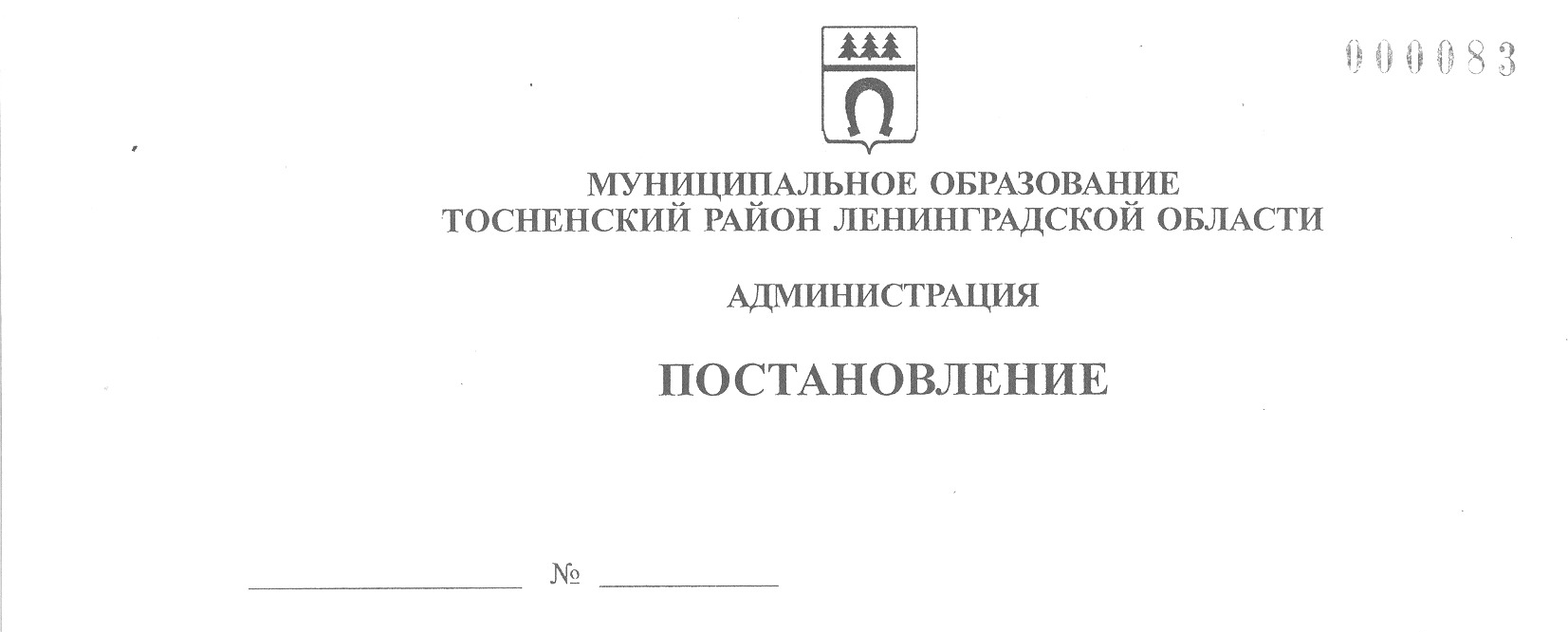 05.08.2021                                    1777-паО снятии особого противопожарного режима на территории муниципального образования Тосненский район Ленинградской области и Тосненского городского поселения Ленинградской областиВ соответствии со ст. 30 Федерального закона от 21.12.1994 № 69-ФЗ «О пожарной безопасности», ст. 15 областного закона Ленинградской области от 25.12.2006 № 169-оз «О пожарной безопасности Ленинградской области», постановлением Правительства Ленинградской области от 03.08.2021 № 501 «О снятии особого противопожарного режима на территории Ленинградской области», в связи со снижением пожарной опасности на территории Тосненского района Ленинградской области,  исполняя собственные полномочия, а также исполняя полномочия администрации Тосненского городского поселения Тосненского муниципального района Ленинградской области на основании статьи 13 Устава Тосненского городского поселения Тосненского муниципального района Ленинградской области и статьи 25 Устава муниципального образования Тосненский район Ленинградской области, администрация муниципального образования Тосненский район Ленинградской областиПОСТАНОВЛЯЕТ:1. Снять особый противопожарный режим на территории Тосненского района Ленинградской области и Тосненского городского поселения Тосненского муниципального района Ленинградской области введенный постановлением администрации муниципального образования Тосненский район Ленинградской области от 28.06.2021 № 1410-па «Об установлении особого противопожарного режима на территории муниципального образования Тосненский район Ленинградской области и Тосненского городского поселения Тосненского муниципального района Тосненского муниципального района Ленинградской области».2. Признать утратившим силу постановление администрации муниципального образования Тосненский район Ленинградской области от 28.06.2021 № 1410-па «Об установлении особого противопожарного режима на территории муниципального образования Тосненский район Ленинградской области и Тосненского городского поселения Тосненского муниципального района Ленинградской области».3. Отделу правопорядка и безопасности, делам ГО и ЧС администрации муниципального образования Тосненский район Ленинградской области направить в пресс-службу комитета по организационной работе, местному самоуправлению, межнациональным и межконфессиональным отношениям администрации муниципального образования Тосненский район Ленинградской области настоящее постановление для обнародования в порядке, установленном Уставом муниципального образования Тосненский район Ленинградской области.4. Пресс-службе комитета по организационной работе, местному самоуправлению, межнациональным и межконфессиональным отношениям администрации муниципального образования Тосненский район Ленинградской области обнародовать настоящее постановление в порядке, установленном Уставом муниципального образования Тосненский район Ленинградской области.5. Контроль за исполнением настоящего постановления возложить на заместителя главы администрации муниципального образования Тосненский район Ленинградской области по безопасности Цая И.А.6. Настоящее постановление вступает в силу со дня его принятия.Глава администрации                                                                                        А.Г. КлементьевСюткин Александр Васильевич, 8(81361)2160430 га